Humboldt Bay Municipal Water DistrictRuth Hydro, Protective Relay Upgrade ProjectContract Documents and Technical Specifications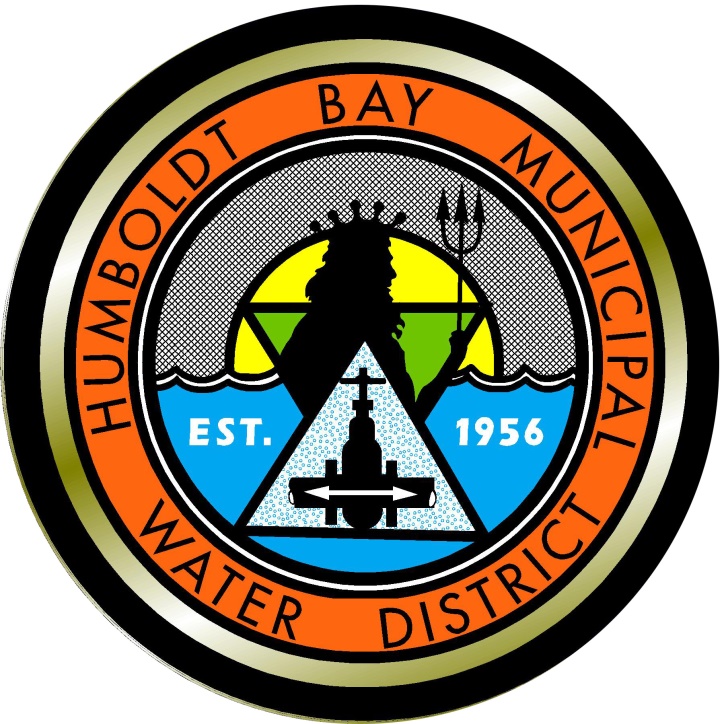 Humboldt Bay Municipal Water DistrictRuth Hydro, Protective Relay Upgrade Project           July  2019Prepared by Humboldt Bay Municipal Water District828 Seventh StreetEureka, California  95501BOARD OF DIRECTORSSheri Woo, PresidentNeal Latt, Vice PresidentJ. Bruce Rupp, Secretary-Treasurer Barbara Hecathorn, DirectorMichelle Fuller, DirectorJohn Friedenbach, General ManagerTABLE OF CONTENTSAdvertisements for Bids ………………………………………………………………………………………………………………..AD-1BIDDING REQUIREMENTSInformation for Bidders …………………………………………………………………………………………………………..……..B1Bidders checklist ……………………………………………………………………………………………………………………..……..B6Bid ……………………………………………………………………………………………………………………………………….…..….....B7Subcontractor details ……………………………………………………………………………………………………….…….………B9Bid Bond …………………………………………………………………………………………………………………………………..…..B10CONTRACT FORMSContract agreement ……………………………………………………………………………………………………..…….………….C1Performance Bond ………………………………………………………………………………………………………..………………C4Payment Bond ………………………………………………………………………………………………………………..…………….C6Notice of Award …………………………………………………………………………………………………………….….………….C8Notice to Proceed ……………………………………………………………………………………………………….……..………….C9Change Order (Sample form)    ………………………………………………….…………C10Progress Payment (sample form)………………………………………………..…………..C11GENERAL CONDITIONSGeneral Conditions - Table of Contents …………………………………………………...GCTECHNICAL SPECIFICATIONS Project Summary ………………………………………………………………………. Pg 2  Scope of Work ………………………………………………………………………………………… Pg 3     Project Requirements and Clarifications ………………………………………………. Pg 5   Project Controls ………………………………………………………………………... Pg 7   APPENDICESAppendix 1 – Relay and Metering One-Line Diagram                                                       Appendix 2 – PG&E Rule 21 and Relay Meter Replacement Scope Outline Drawings     Appendix 3 – Demo Drawings                                                                                               Appendix 4 – Installation Drawings                                                                                     Appendix 5 – Bill of Materials                                                                                             Appendix 6 – PG&E Final Revisions for G5